СВЯТО 8-ГО БЕРЕЗНЯ 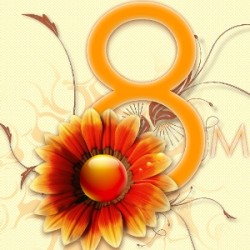 для дітей старшого дошкільного вікумузкерівник: Нікітіна оксана віталіївнаДівчатка під музику заходять  у зал, зупиняються та співають: Пісня №1 Раптом щось важливе 
Треба пригадати — 
Календар поможе, 
Аркуш відірвіть.День 8 Березня — 
Це жіноче свято, 
Ви про це не забувайте, 
Друзі, ні на мить. (на приспів заходять хлопці, стають біля дівчаток і співають разом)Приспів:І усмішка, безперечно, 
Наших мам осяє враз,
І вітання наші гречні 
Ми звертаємо до вас.ПриспівДобрі наші мами 
Часом турбувались: 
Не завжди слухняними 
Ми були дітьми. 
А проте, як завжди, 
Ви нас вибачали, 
Тож сьогодні, милі дами, 
Вас вітаєм ми.Приспів Ведучий:
Не попрощались ще з зимою, 
А вже весна несе тепло.
І свято мами дорогої —                                                                                                        
Як завжди в березні прийшло. 1-а дитина:До нас дворами йде Весна, 
Проміннячком вся сяє. 
«Сьогодні свято наших мам!» — 
Скрізь по землі лунає.2-а дитина:Хоч де-не-де лежать сніга, 
Усе синіє навкруги. 
Лиш сонце зажурилось, 
Без мами засмутилось.3-я дитина:Хай всіма материками 
Урочисто пролунає: 
Добрі, милі наші мами, 
З Восьмим березня вітаєм!
4-а дитина:Лише ранньою весною 
Буває тільки раз 
Таке чудове свято 
Для мами і для нас.5-а дитина:

За вашу ласку, наші мами,
Ми вдячні вам безмірно.
Бажаємо пишатись нами,
А ще здоров'я й миру.Звучить  пісенька№2      Мамо  Слова Марії Мазур, музика В.Гуменчук                                     Діти сідають на місця      . Ведуча : . Діти, я знаю що ви дуже полюбляєте дивитись телевізор, це правда? А які передачі ви дивитесь і полюбляєте, а ви шановні гості.Ну тоді сідайте зручніше і цікаву передачу подивимось 
(виходять 2 ведучих - дітей, сідають за стіл)
Ведучий 1: Здрастуйте, дорогі діти!
Ведучий 2 :Здрастуйте, дорогі гості!
Ведучий 1: В ефірі передача «Справи сімейні» і її ведучі:
Ведучий 2 
Ми дуже раді, що сьогодні ви з нами!
Ведучий 2: Тема нашої сьогоднішньої передачі — «Хто голова родини?»
Ведучий 1: На мій погляд, якщо бути чесною, відповідь проста і ясна — це чоловік. До речі, навіть їхнє свято відзначається раніше — 23 лютого, а потім уже день жіночий — 8 березня.
Ведучий 2: А я гадаю, що глава родини — це все-таки жінка, мати. Вона подарувала нам життя, проводить безсонні ночі, коли ми хворіємо, вчить розрізняти гарне і погане, допомагає йти по важкій і тернистій дорозі, ім'я якої — життя.
Ведучий 1:Давайте звернемося до наших кореспондентів. Вони перебувають у різних куточках нашої Батьківщини, і зараз на зв'язку з нами (прізвища і імена дітей)

 дитина Ми із татом молодці, бо часу не гаєм
Чи купаємось в ріці, чи дрова рубаємо.дитина знає тато мій усе про весну і літо 
І про те, як льон росте , як зросте житодитина Ось знову настало у мамочки свято, 
Із татком удвох нам роботи багато.
В кімнаті прибрати й обід готувати. 
Ой, дуже багато роботи нам з татом.
Хлюпоче вода, не квартира — басейн, 
Пливуть тарілки, наче зграйка гусей,
Пожежа на кухні, чи повінь весняна, 
Не знаю за що вже хапатися мама.
Та що ж, воно сталось, питаю у тата.
Та це ж ми удвох готувались до свята. Ведучий 1: Ну от, ми знайшли підтвердження моєї точки зору. Тато — от голова родини.
Ведучий 2:У нас на зв'язку ще кілька кореспондентів — це ……подивимося їхні репортажі.
Інсценування «Що з батьком» Стіл. Біля нього сидять Бабуся, Мама й Дівчинка. Заходить Батько з букетом квітів і тістечками. Дівчинка:
Не впізнати зараз тата. -
Він зайшов і в дверях
Не закинув капелюха,
А повісив, як в гостях. Батько вішає капелюха і підходить до столу. Дівчинка: Він сказав...
Батько:Вітаю, люба!
Дівчинка:
І до себе пригортав. 
Цілував матусю в губи, 
Бабці ж руку цілував. Бабуся:
Не ховався за газету 
І під ніс не бурмотів. 
Вилкою не бив котлету, 
Ніби хтось у ній сидів. Мама:
Був він кращим і простішим, 
Чай в горнятка розливав.
І бабусю він не тещею, 
А матусею назвав. Дівчинка:
Я спитала маму прямо: 
«Що це з батечком моїм?» Ведучий:
«В день жінок,— сказала мама,— 
Тато мусить буть таким». Дівчинка:
Але я не розумію,
Дивний батько чоловік.
Може, згодом він зуміє
Добрим бути цілий рік? Артисти вклоняються й розсаджуються по місцях. Привітання від донечок: 
дитина Ще в колисці немовля, слово „мама” промовляє
Найдорожче в світі слово, так звучить у рідній мові.
Мати, матінко, матусю, мамо, мамочко, мамусю,
Дуже люблю тебе я, мила ненечка моя. дитина Наша мама стіл накрила, напекла і наварила
стільки страв смачних, що не з’їсти їх усіх.
Залишилось і на ранок, із вечері на сніданок
Ми сказали коротко: наша мама золотко Ведучий 1: В ефір вийшли ще три наших кореспонденти —дитина Красиво і світло у нашому залі, і квіти на вікнах стоять вогняні
У нашій сімї й бабусенька мила і хочеться її привітати мені. дитина Дарувати всім бабусям маємо добру звичку 
Спиці, хусточки , клубочки з вовни рукавички.
Але краще дарувати не клубок, не паличку.
Піднесіть бабусям рідним обруч і скакалочку
Чи метелика живого. Кульку на вірьовочці.
Курс «уроки карате». Олівці в коробочці. Дитина . Подаруйте окуляри, якщо є потреба,
Телефон і телескоп, щоб вивчати небо.
І тоді всі ваші рідні стануть дивуватись,
Як про мрії заповітні ви могли дізнатись.
Адже раптом всі бабусі так цьому зрадіють,
Що про свій забудуть вік і помолодіють. 
Ведуча 2 Аа зараз подивіться репортаж з вулиці Гоголя
(Виходить 2 бабусі, качають коляски)
1 старушка Скоро женский день, Васильевна, как решила ты справлять?
2 старушка Да ведь знаешь ты, Андреевна, внука буду я качать.
1 старушка Сколько ты их перенянчила, каждый праздник, каждый год. Только я своим сказала: «Хватит»! Мой пришел черед! С Николаичем моим мы театр посетим. А тебе, небось, забудут и подарок подарить.
2 старушка Вишь – платочек подарили, век его мне не сносить (показывает).
1 старушка Эко диво! Каждый год, зять тебе платок несет. А к платку еще внучка – «Посиди-ка с ним пока». Будто праздник лишь для них, для таких вот молодых. (виходять)
дитина. Подаруємо бабцям пісню, нехай любі усміхнуться.
І від радості у них серця швидко, швидко б’ютьсяПісня№4 «Бабушки-старушки»

Ведучий 2: Ой! З нами на зв'язку кореспондент, що перебуває зараз в одному із кварталів  по вулиці Смаглія Лорогі наші гості! Я нічого не можу зрозуміти! Давайте всі разом подивимося, що ж це таке там відбувається?! 

Під мелодію пісні №5 «Пора, пора, порадуємся» із телестрічки «Четыре мушкетера» зявляються хлопчики-Мушкетери і співають пісню. Мушкетери:
Пора, пора, порадуємо
Ми сьогодні вас,
І піснею, і танцем
У цей святковий час.
Сьогодні мамам дорогим
Від нас усіх — низький уклін.  І тільки один раз у рікдо вас в гості  на поріг Знімаючи капелюхи, вклоняються. 1-й Мушкетер: Я —ЯРИК Д'Артаньян. 
2-й Мушкетер: Я — Портос ДЕНИСКО. 
3-й Мушкетер: Я,дівчатка,Араміс. 
4-й Мушкетер:Ну, а я Атос, братва,Всіх дівчат кохаю я.   Дорогим гостям   наші вітання, а де ж ,пардон,  чарівні дами? Мушкетери (разом):
Вони — наша гордість,
Ми їх зустрічаємо й радо вітаємо. Під звуки вальсу хлопчики запрошують дівчаток на танок. 1-а дівчинка:
Будьте завжди ви веселі і добрі, 
При потребі дужі та хоробрі. 
Працьовиті, дружні, не ледачі, 
Серед всіх дітей будьте найкращі! 2-а дівчинка:
8 Березня є святом всіх жінок,
Мам, бабусь та маленьких дівчаток. 
їм усім ми даруєм в цей день,
Танці, вірші й багато пісень. 3-я дівчинка:
Сьогодні у світлій цій залі,
Під поглядом теплих очей, 
Ми вас, наші мами, вітаєм, 
Від імені вдячних дітей. Танок парами,діти сідають на місця
Ведуча 1 Послухаємо, що нам розповість кореспонденти вечірнього телеканала_______________________________________________________1 -й хлопчик:Жіночий день — весняне свято:
Краси, усмішок і пісень. 
Свою матусю я і тато 
Готові на руках носить весь день.2-й :Бо сюрприз зробить для мами — 
Це цікаво надзвичайно: 
Замісити тісто в ванні 
                                Чи зробити крісло з книг.3-й:
Ну, а я в дарунок мамі
Розмалюю стіл квітками.
Я б і стелю обробив.
Шкода, ріст мене підвів.Звучить  пісня№7   Мама і тато + 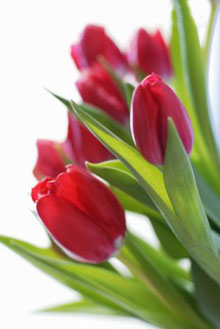 Кажуть мама й тато, що велика я, 
Годі пустувати! - Каже вся сім'я, 
І дають поради бабця і дідусь, 
Каже брат: "За тебе скоро я візьмусь!" | (2) 

Приспів: 
Я не можу зрозуміти: 
Ви ж самі дітьми були, 
І кричали, і шуміли, 
І стрибали, як могли, 
А тепер дорослі стали, 
Всі серйозні, мовчазні. 
Ше такого не бувало! - | 
Дружно кажете мені. | (2) 

Обійму я тата й матінку свою, 
Дідуся й бабусю дуже я люблю, 
Посміхнуся брату й стане все гаразд, 
А усі поради будуть про запас! | (2)Інсценування «Показ мод» Модниця:
Алло! Привіт.
Послухай, Даша,
Бери скоріш найкраще плаття.
Перебери увесь комод.
Влаштуєм справжній показ мод. Що? Я одна. Нема нікого.
Запрошуй Олю(без малого)
 всіх подруг наших ти скликай.
Чекаю у вбранні.
Бувай! 1-а дівчинка:
Що може бути красивіше
За молодіжну моду? 2-а дівчинка: 
Єдине, мабуть, я назву —
Це сонячна погода. 3-я дівчинка: 
Ми любимо всі сонячну погоду,
Так само, як і молодіжну моду.Ведуча: зараз ми з скритими камерами поспостерігаємо за тим ,як мами збираються на роботуГра «Мама збирається на роботу» дівчатка одягаються у мамин одяг (туфлі, шляпи, шарфи, окуляри, біжутерію, сумочки)мелодія з мультфільму»БАРБІ»Ведуча: як ви вже і здогадались цей репортаж був з залу українського дому моди, де працюють знамениті моделі:_______________________________________________________________________  Пісня№7 « На роботі мама й тато»Пісня№8  Мамин вальс (дівчата співають, а хлопці на приспів запрошують мам)Пісня №1  «Раптом щось важливе»  пісенька №2      «Мамо»  Слова Марії Мазур, музика В.ГуменчукІнсценування «Що з батьком»  пісня №3 «ДОНЕЧКА»Пісня№4 «Бабушки-старушки»Під мелодію пісні №5 «Пора, пора, порадуємся»Танок парами   Пісня №6 «Дівчинка русява»  пісня№7   Мама і татоГра «Мама збирається на роботу» мелодія з мультфільму»БАРБІ»Пісня№8 « На роботі мама й тато»Пісня№9  Мамин вальс СВЯТО 8-ГО БЕРЕЗНЯ 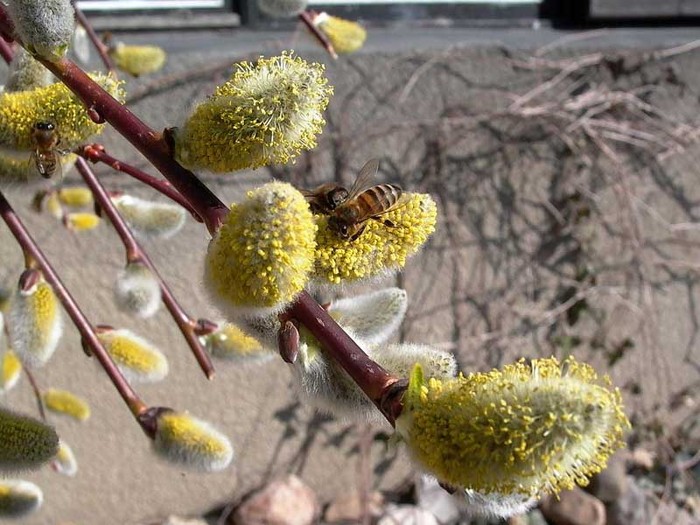 для дітей молодшого дошкільного  віку5-й рік життя музкерівник: Нікітіна оксана віталіївна2011 РІК Ведуча: Милі жінки!
В цей день весняний,
В цей день святковий
Бажаємо щиро, бажаємо радо
Безхмарного неба, сонця в душі
Здоров'я міцного, дитячого слова
Натхнення, кохання й краси.Хай пролісок перший дарує вам ніжність,
А сонце весняне дарує тепло
У березні вітер несе хай надію
І щастя, і радість, і тільки добро!Бажаєм щастя і тепла, 
Весни, усмішок, сонця, 
Щоб доля світла увійшла 
До кожного віконця. 
Хай навкруги цвіте бузок, 
Та небо буде ясним; 
І щоб життя було в жінок 
Щасливим і прекрасним. 
Аби завжди в душі у вас 
Горів вогонь кохання; 
І хай у цей весняний час 
Здійсняться всі бажання.1.Пташенята у гнізді – мамо, мамо, 
Тягнуть крилечка малі – мамо, мамо, 
Перше слово , перший крок – мамо, мамо, 
Перший у житті урок - мамо, мамо 
Приспів: 
Ти – моя ластівка, я твоя дитина, 
Найдорожча у житті –матінко єдина 
2. 
Сонце світить все росте- мамо, мамо 
Ти як сонце золоте- мамо, мамо 
Перше слово, перший крок- мамо, мамо 
Перший у житті урок- мамо, мамо 
Приспів: 
Ти – моя ластівка, я твоя дитина, 
Найдорожча у житті –матінко єдина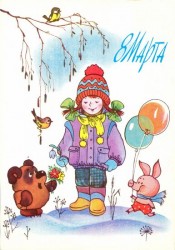 3-дівчинка:Матінко моя єдина!
Ти ж для мене цілий світ!
І хоч я мала дитина,
Хоч мені лиш кілька літ,
Та тебе, матусю мила,
Я кохаю над життя
І бажаю: будь щаслива,
Наче квітка весняна! 4-а дівчинка:
Матусю, дай ручки твої поцілую,
За шийку тебе обійму,
І щічки погладжу.
Ти знаєшь, матусю, 
Як дуже тебе я люблю!
І ти мене любиш, хоч я неслухняна,
Частенько і шкоду роблю.
Та ти все пробачиш,
Мене поцілуєшь,
І я тебе дуже люблю!
Звучить пісня №3 «ДОНЕЧКА»Пісня №3 Донечка1.Сонечко ,сонечко золотом сіяДощиком,дощиком умиваєтьсяЯ ж твоя донечка і,до тебе я Лагідно, лагідно пригортаюся.2.Зірочка,зірочка сяє голубаСріблом небаченим  розсипаєтьсяЯ ж твоя донечка і,до тебе я Лагідно, лагідно пригортаюся.3пісеньку, пісеньку, пісеньку своюПодарувати тобі намагаюсяЯ ж твоя донечка і,до тебе я Лагідно, лагідно пригортаюся.1 Хлопець.Вітаємо, вітаємо Дівчаток дорогих,
Бо зараз, всі ми знаємо, Найкращий день для них.2-й:                  Дівчаточка любі!
                        Ви — ніби принцеси. 
                          Красиві, тендітні — 
                         Ну, просто із п'єси. 3-й хлопчик:   Вам дружно бажаємо 
                             Гарного свята — 
                           Здоров'я, удачі, 
                            Усмішок багато. 4-й хлопчик:   Так будьте завжди ви
                                Красиві і милі.
                         А зараз прийміть
                        Ці даруночки щирі. Звучить     Пісня №6 «Дівчинка русява»Пісня  «Дівчинка русява»Друзям сняться кораблі і швидкі ракети БМВ та Жигулі ще й мотоциклетиТільки я не як усі – ось у чому справаЗнову бачу уві сні дівчинку русявуПриспів: Дві косички на плечахСинє небо у очахДівчинку русявуБачу я у снах.Сонце світить у вікно і сміється начеУповільнене кіно – сни мої хлоп’ячі Кольорові весняні – ось у чому справаТи приходь мені у сні дівчинко русява.1-а дитина Якщо говорити між нами... 

М.Пономаренко
То все починається з мами.
І казочка перша у світі,
І сонячна подорож в літо.
Найперші легенькі сніжинки
І сяюче диво – ялинка.
Від мами – і літери,
Й слово,
І зроблена разом обнова....
Якщо говорити між нами,
То все починається з мами.2-а дитинаПромінчик сонця на стіні, 
Букет фіалок у вікні. 
У ці чудові дивні дні 
Всі танці навіть весняні. 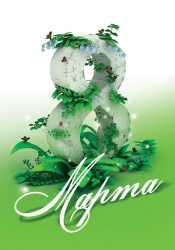 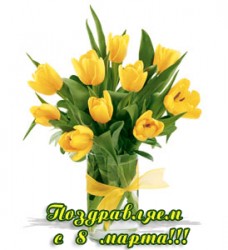 1.Зірка з неба впала золоті ж літаПісня залунала тиха і простаПісня про стежинку в отчому краюПісня про матуся рідную моюПриспів:Там , де мама моя ,там і сходить зоря /двічіТам , де мама моя, там щаслива і я /двічіТам , де мама моя, відступає зима/двічіТам , де мама моя, там і смутку нема/ двічі2.Очі материнські дві зорі ясніРанком подарують погляд свій меніРуки материнські білі два крилаЩоб мене матуся обійнять моглаДівчатка  під музику “Квітка-душа ” заходять у зал з квітами і виконують танцювальну композицію. Потім виходять хлопчики з подарунками, зробленими своїми руками і дарують їх мамам, дівчатка кладуть квіти і беруть свої подарунки і дарують їх мамам, діти під музику повертаються на свої місця на стільчики.Ведучий:
Любі діти, гості наші, 
Знов весна нас всіх зібрала, 
Й по секрету нам сказала, 
Що чарівність в ній від мами, 
І тому вона пригожа, 
Що на маму трішки схожа. 
Ну, а ми весну стрічаймо 
І матусеньку вітаймо. Під музику виходить дівчинка-Весняночка. ВЕСНЯНОЧКА Народилась я весною на світанку 
І тому мене назвали всі веснянка. 
І, як вогник, я хочу горіти,
Не згоряти, а тільки світити. 1-а дитина:
Ось весна вже зовсім близько! 
З гір біжить, шумить потік. 
Нам в гаю дає берізка 
Запашний, цілющий сік. 
А сама берізка біла 
Березневі бачить сни. 2-а дитина:
Лежать у полі ше сніги, 
А води весняні шумлять 
І сонні будять береги, 
Біжать, і грають, і дзвенять. 3-я дитина:
Веселе сонечко блищить, 
Проміння щедре ллє. 
Гайок привітно шелестить, 
Струмочок виграє. ВЕСНЯНОЧКА 
Я всміхаюсь сонечку:
— Здрастуй, золоте!
Я всміхаюсь квіточці —
Хай вона цвіте!
Я всміхаюсь дощику:
— Лийся, мов з відра! 
Друзям усміхаюся, 
Зичу всім добра! Дитячий оркестр «Приходить із весною тепло тепло»Хлопчики грають на муз інструментах.До зали входять Кізонька з Козенятами. Кізонька:
Ой, як тут весело, як діточок багато! 
А що це ви тут робите, малята? 
Я бачу, що у вас святковий час. 
Чи можна приєднатися до вас?
Ведучий: 
Будь ласка, просимо, проходьте
І з діточками нас знайомте. Пустун: Мене всі кличуть Пустуном. 
Хвалько: Я називаюся Хвальком. 
Розумник: Мене всі звуть Розумником. 
Кізонька:
Малята, я на вас діток лишаю,
Ви наглядайте, щоб не сталося біди, 
Якщо Вовчище сірий заверне сюди. Кізонька виходить із зали.
Козенята виконують свій веселий танок. Розумник:
Не можна нам відходити нікуди. 
А що, як прийде Вовк? Не сталося б біди... Хвалько: 
То й що! Чого боятись нам із вами! 
Як прийде Вовк — заб'ю його рогами! Пустун:
Розумник правий. Вовка нам не подолати, 
Але ж його нема. Давайте поки грати! Беруть шумові інструменти і граютьВедучий: 
Малята, а про що нас Кізонька просила? 
Давайте Козеняток доглядати. 
Побачите Вовка — кричить щосили, 
Щоби вони всі встигли повтікати. Пустун, Хвалько й Розумник граються. 
У дверях з'являється Вовк. Діти разом із дорослими кричать, щоб Козенята тікали. Козенята чують попередження, тікають і ховаються. Вовк: 
Я чув, що десь тут бавилися Козенята. 
Куди ж вони поділися, малята? 
Мені хоча б одного спіймати на обід, 
Поласував би я м'ясцем як слід. У-у-у... (Виє.) Ведучий: 
І мріяти про це забудь, 
Вовчисько сірий! 
Ми Козенят тобі не віддамо, як ти не вий! 
Якщо ж цукерок хочеш — пригощайся, 
Тільки добрішим стань, не лайся, не пручайся. 
Разом побігаєм раденько — 
У нагороду ти здобудеш солоденьке. Гра «Наздожени цукерку» Діти утворюють коло, а Вовк — у центрі. Діти передають одне одному велику, виготовлену з поролону, цукерку, а Вовк намагається її наздо гнати. Вовк:
Ой, спасибі, як мені смакує!
Відчуваю, що добрішим вже стаю я.
Більше я не буду полювать, на Козенят,
Буду гратись, танцювати для малят.Вовк танцює. До зали входить Кізонька й бачить, як танцює Вовк.Кізонька:
Ой, лишенько, та що ж я бачу!
Ти, Сірий, з'їв моїх діток неначе?!
Ох і зазнала ж я біди!
Куди ж мені подітися?! Куди?! (Схлипує.) Ведучий:
Кізонько, не плач — живенькі Козенята,
Бо про них подбали всі малята. Козенята виходять зі схованки. Кізонька радіє, коли бачить, що вони живі-здорові. Ведучий:
Вовчик добрим став, не слід його лякатись.
Разом із ним ми будем святкувати,
і для мам усіх пісеньку співати! Діти виконують пісню «МАМА»Пісня «Приходить із весною»Приходить із весною тепло,теплоІ світло на галявку лягло,ляглоМелодія синички звучить,  звучитьІ дятел барабанить не спить, не спить2.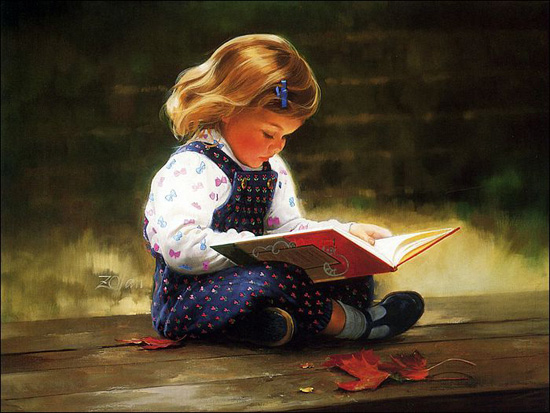 пісня МАМА Пташенята у гнізді – мамо, мамо, 
Тягнуть крилечка малі – мамо, мамо, 
Перше слово , перший крок – мамо, мамо, 
Перший у житті урок - мамо, мамо 
Приспів: 
Ти – моя ластівка, я твоя дитина, 
Найдорожча у житті –матінко єдина 
2. 
Сонце світить все росте- мамо, мамо 
Ти як сонце золоте- мамо, мамо 
Перше слово, перший крок- мамо, мамо 
Перший у житті урок- мамо, мамо 
Приспів: 
Ти – моя ластівка, я твоя дитина, 
Найдорожча у житті –матінко єдина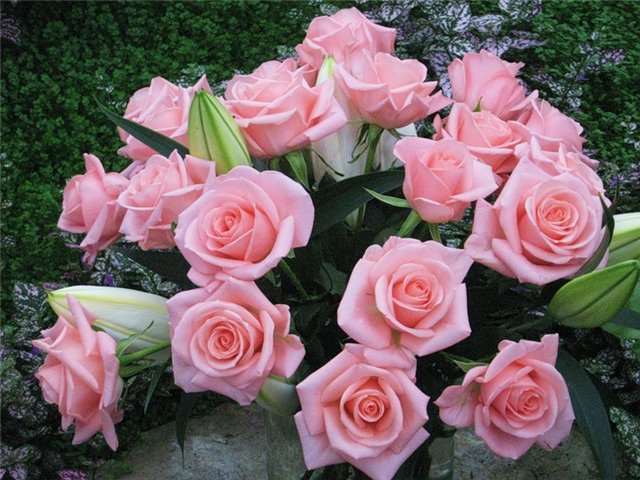 Ведуча: дорогі наші мами, дівчатка відкрили мені секрет, що вони все знають про своїх мам, навіть як вони збираються на роботу. І зараз вони нам все це покажуть . І так Гра «МАМА ЗБИРАЄТЬСЯ НА РОБОТУ»Ведуча: любі наші мами прийміть вітання від ваших донечок. Діти розповідають вірші для мам. В. Грінчак
МАМИНІ РУКИ Мамині руки — щедрі, робочі — 
Втоми не знають з ранку до ночі. 
Мамині руки — добрі, ласкаві — 
Всюди в пошані, всюди у славі. Матінці

І.Савицька

Матінко моя єдина!
Ти ждя мене цілий світ!
І хоч я мала дитина,
Хоч мені лиш кілька літ,
Та тебе, матусю мила,
Я кохаю над життя
І бажаю: будь щаслива,
Наче квітка весняна!Звучить пісня «МАТУСЕНЬКА» виконують дівчаткаВедуча: шановні жінки, мені здається, що нема більш приємного, коли нас вітають зі святом наші чоловіки. Тому ми з нетерпінням чекаємо цих щирих привітань.Під мелодію «Пора, пора, порадуємо»  хлопчики  співають пісню. Діти:Ось знову настало у мамочки свято, 
Із татком удвох нам роботи багато.
В кімнаті прибрати й обід готувати. 
Ой, дуже багато роботи нам з татом.
Хлюпоче вода, не квартира — басейн, 
Пливуть тарілки, наче зграйка гусей,
Пожежа на кухні, чи повінь весняна, 
Не знаю за що вже хапатися мама.
Та що ж, воно сталось, питаю у тата.
Та це ж ми удвох готувались до свята.Ведуча: А зараз настав час  привітати найрідніших, найдорожчих наших бабусь. Діти :1.Дарувати всім бабусям маємо ми добру звичку 
Спиці, хусточки , клубочки з вовни рукавички.
2.Але краще дарувати не клубок, не паличку.
Піднесіть бабусям рідним обруч і скакалочку
3.Чи метелика живого. Кульку на вірьовочці.
Курс «уроки карате». Олівці в коробочці.4.Подаруйте окуляри, якщо є потреба,
Телефон і телескоп, щоб вивчати небо.
5.І тоді всі ваші рідні стануть дивуватись,
Як про мрії заповітні ви могли дізнатись.
6.Адже раптом всі бабусі так цьому зрадіють,
Що про свій забудуть вік і помолодіютьПісня «ПРО БАБУСЮ»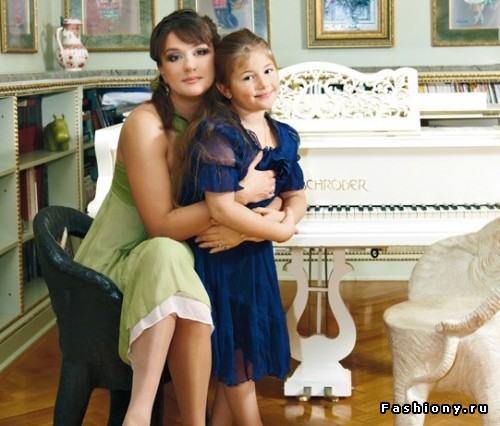 Пора, пора, порадуємо
Ми сьогодні вас,
І піснею, і танцем
У цей святковий час.
Сьогодні мамам дорогим
Від нас усіх — низький уклін.  І тільки один раз у рікдо вас в гості  на поріг 